Zápis z 24. stretnutia RC Nitra v rotariánskom roku 2021/2022 dňa 7. marca 2022
Stretnutie sa konalo onlinePrítomní: M. Poništ, L. Gáll, I. Košalko, J. Stoklasa, D. Peskovičová, K. Pieta, P. Galo, D. Hetényi, Ľ. Holejšovský, G. Tuhý J. Dóczy, L. Tatar, R. Plevka, A. Havranová
Ospravedlnení: M. Svoreň, Kamil Lacko-Bartoš,V. Miklík, E. Oláh, P. Szabo, M. Waldner, A. Tóth, L. HetényiDnešné klubové stretnutie bolo nahradené účasťou na online prednáške od M. Vašečku. Stretnutie otvorili a viedli I. Košalko a D. Sklenárová z RC Košice. Účastníkov bolo celkovo 67. Prednášku si môžete pozrieť na tomto linku. Na úvod, počas čakania na prezentujúceho p. Vašečku, sme sa venovali situácií na Ukrajine. Monika Kočiová nás informovala ohľadom situácie na východe SR. Ubytovanie utečencov cez Rotary iniciatívu väčšinou ubytovávajú rotariáni. Ocenili sme snahu košických klubov, ktoré sa veľmi aktívne podieľajú na koordinácií činností v rámci dištriktu.Neskôr si slovo prebral p. Michal Vašečka a otvoril dnešnú prednášku výrokom Johna Dewey-ho: „Ak budeme dnes učiť deti tak, ako sme ich učili včera, nebude pre ne žiadne zajtra.“V úvode prezentácie nám načrtol aktuálnu situáciu ako ju vidí vo vzdelávaní v 21. storočí a v základných bodoch sa vyjadril k plánu obnovy EÚ. Spomína potrebu prispôsobenia vzdelávania potrebám súčasnej spoločnosti. Apel na kritické myslenie, digitálne a mäkké zručnosti (medzi základné zručnosti by malo v aktuálnej dobe byť používanie debetnej karty, vytvorenie si webstránky, a iné). Inkluzívny vzdelávací systém orientovaného na individuálne potreby.
Dnešnú spoločnosť (človek post moderny) postihuje ontologická neistota, koncept odcudzenia tzv. choroba „ja“, šíri sa úzkosť – systematický nárast prerastajúci do epidémie, nutnosť spoločenskej pomoci a  anómia – sociálny stav rozkladu noriem sociálneho konania v spoločnosti. Z tohto stavu pramení, nedôvera, cynizmus, viera v konšpirácie,...Post-modernizmus je modernizmus s odstráneným optimizmom (Robert Hewison).Približuje nám pojem post-spoločnosť a jej aspektov. Popisuje problém najmä v emocionálnej sfére tzv. post-emocionálna spoločnosť: ľudia prestávajú reagovať na to, čo v predchádzajúcej dobe vyvolalo mimoriadne udalosti alebo krízy. Ľudia sú prostredníctvom médií a zábavného priemyslu donútení konzumovať neautentické emócie.   Globálne socio-ekonomické mega-trendySme uprostred najväčšej transformácie paradigiem v spoločnostiGlobalizáciaZmeny v štruktúre v spoločnostiViacrýchlostný svetSpoločnosť voľného časuSpoločnosť s narušeným duševným zdravímPosilovanie štátneho paternalizmu a etatizmuTekutá moderna pojem od Zygmunta BaumanaSpoločnosť tekutej moderny: Prehlbovanie kognitívnej disonancie na strane populácieRiziková spoločnosťŠtrukturálna premena v spoločnostiPosilnenie virtuálneho svetaTlak na efektivitu a vnímanie neschopnosti elítŠkoly a vzdelanie v 21. storočíŠkola stratila monopol na vzdelávanieBudúcnosť školy je hmlistá, budúcnosť vzdelávania je veľkolepáVzdelanie prebieha na neinštitucionálnej a neformálnej úrovniPriorita – nasmerovanie na „ako vzdelávať“ nie rozvíjať iba samotné vzdelávania, netrvať na monopole školyV nasledujúcich grafoch nám p. Vašečka ilustroval ako stojíme ako Slovensko v PISA testoch, konštatuje, že čitateľská gramotnosť je veľmi podpriemerná a stále sa zhoršujeme. Problém nekritického myslenia, problematické čítanie s porozumením a s ním súvisiace nekonzistentné názory. Rovnako sa venoval aj problematike tendencie veriť konšpiračným teóriám a pod. Kultúrny kapitál zaviedol ho Pierre Bourdieu: osobitná forma získaných predpokladov jedinca/skupiny na získanie určitého soc. statusu. Patrí tam verbálna obratnosť, všeob. kultúrne povedomie, či dosiahnuté vzdelanie,...Dostáva ho dieťa zhruba do 5-6 roku života a následne ho využíva napr. v škole. Problém je, že neskôr sa už tak markantne nerozvíja a nedá sa vybudovať.   Vtelený – osobnostné schopnosti, vkus, preferencie, schopnosť pohybovať sa v soc. priestore. Objektivizovaný – materiálna forma: odlišné vybavenie domácností ako sú knihy, hudobné nástroje, obrazy a artefakty, ktoré objektivizujú veľkosť kultúrneho kapitálu v rodine.Inštitucionalizovaný – spoločensky uznávané doklady o výške kultúrneho kapitálu (hodnosti, tituly,...), ktoré možno ľahko vymeniť za ekonomický kapitálZávery a tézy: Treba prehodnotiť prístup k všeobecnému vzdelaniu – možná transformácia na špecifickéZameranie sa na schopnosť samovzdelávaniaRozvíjať schopnosť kriticky myslieť, schopnosť odstupu a falzifikácie si videnia svetaZamerať sa na rozvoj sociálnych väzieb v diverzifikovanej spoločnosti v 21. storočí – aby sme sa nepozabíjali – aby sa naučili spolu žiť. Zmierňovanie dopadov nerovnomerne rozdeleného kultúrneho kapitáluRozvíjať sociálny kapitál a učiť sa prepájať bubliny.Nasledovala voľná diskusia a otázky. Michal Poništ, prezident Rotary club Nitra 2021/2022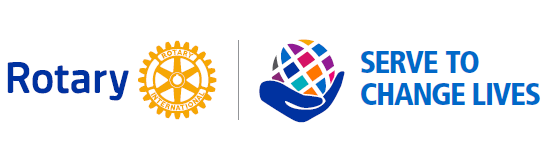 